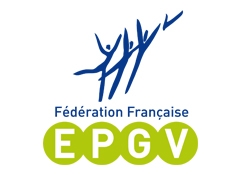 Fédération Française d’Education Physique et de Gymnastique VolontaireJe soussigné(e) Mme, M. ………………………………………….(père, mère, tuteur) autorise mon enfantà participer aux séances de Gym 3 Pommes, le samedi de …………… à ……………Je déclare avoir pris connaissance des conditions d’accueil et d’animation, et je précise que si indisponibilité de ma part, mon enfant pourra quitter la séance en compagnie de :Mme, M. …………………………………………………………………………………. qualité : ……………………………Sur présentation d’une pièce d’identité.En cas d’urgence, je demande de prévenir :Mme, M. ………………………………………………………      Tél ………………………………………………………..Date du certificat médical : .............................................      Date questionnaire santé 1 :…………………….						             Date questionnaire santé 2 :…………………….« Lu et approuvé »	Signature de la mère	Signature du pèreJ’ai bien pris connaissance de toutes les modalités d’assurance de base et de la possibilité de souscrire à une option complémentaire IA SPORT +Date	SignatureFiche Inscription / Autorisation parentaleANNEE 2019 / 2020Enfant Nom : …………………………………………………………………. Prénom :……………………………… F / MNé(e) le :……………………………………………………   à …………………………………………………………………Adresse : ……………………………………………………………………………………………………………………………...Code Postal :…………………………….  Ville : ……………………………………………………………Mère Tél Fixe : ………………………………………............. Tél Mobile : …………………………………………………E-mail :…………………………………………………………............................@..........................................Père Tél Fixe : ………………………………………............. Tél Mobile : …………………………………………………E-mail :…………………………………………………………............................@..........................................Règlement :Règlement :☐ 1er semestre77€ (dont licence 24€) VLP☐ 1er semestre 82€ (dont licence 24€))  Extérieurs☐   Chèque n° ………………………………………………….      Banque : ……………………………………………………☐   Espèces     reçu n°………………………………………..☐ 2ème semestre 53€ (si licence payée) VLP ☐ 2ème semestre 58€ (si licence payée) Extérieurs☐   Chèque n° …………………..…………………………….      Banque : ……………………………………………………..☐   Coupons sport